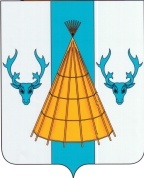 ГЛАВА  МУНИЦИПАЛЬНОГО ОБРАЗОВАНИЯ «ЮШАРСКИЙ СЕЛЬСОВЕТ» НЕНЕЦКОГО АВТОНОМНОГО ОКРУГА ПОСТАНОВЛЕНИЕот   19.10.2020  № 5 -пп. Каратайка НАОО функционировании органов местного самоуправлениямуниципального образования «Юшарский  сельсовет» Ненецкого автономного округа в период с 19 октября по 31 октября 2020 года включительноРуководствуясь пунктом 7 Указа Президента Российской Федерации  от 11.05.2020 года № 316 «Об определении порядка продления действия мер по обеспечению санитарно-эпидемиологического благополучия населения в субъектах Российской Федерации в связи с распространением новой коронавирусной инфекции (COVID-19)» , постановлением Губернатора Ненецкого автономного округа  от 16.03.2020 № 12-пг «О ведении режима повышенной готовности» (в ред. постановлений Губернатора Ненецкого автономного округа от 20.03.2020 N 13-пг, от 27.03.2020 N 15-пг, от 03.04.2020 N 17-пг, от 09.04.2020 N 19-пг, от 11.04.2020 N 20-пг, от 16.04.2020 N 21-пг, от 17.04.2020 N 23-пг, от 24.04.2020 N 26-пг, от 30.04.2020 N 29-пг, от 05.05.2020 N 30-пг, от 11.05.2020 N 32-пг, от 21.05.2020 N 36-пг, от 29.05.2020 N 42-пг, от 11.06.2020 N 45-пг, от 23.06.2020 N 47-пг, от 30.06.2020 N 49-пг, от 03.07.2020 N 50-пг, от 10.07.2020 N 53-пг, от 16.07.2020 N 56-пг, от 31.07.2020 N 60-пг, от 07.08.2020 N 62-пг, от 28.08.2020 N 65-пг, от 10.09.2020 N 66-пг, от 17.09.2020 N 69-пг, от 30.09.2020 N 72-пг), статьей 80 Устава  муниципального образования «Юшарский сельсовет» Ненецкого автономного округа, ПОСТАНОВЛЯЮ:Установить, что в период с 19 октября по 31 октября 2020 года включительно функционирование органов местного самоуправления муниципального образования «Юшарский  сельсовет» Ненецкого автономного округа:осуществляется деятельность (работа) в штатном режиме:- главы муниципального образования «Юшарский  сельсовет» Ненецкого автономного округа;- Администрации муниципального образования «Юшарский  сельсовет» Ненецкого автономного округа;2)  заседания VI - го созыва Совета депутатов МО «Юшарский сельсовет» НАО  проводятся  в соответствии с графиком проведения очередных заседаний  и депутатских каникул  Совета депутатов  муниципального образования «Юшарский сельсовет» Ненецкого автономного округа на 2020 год,  в режиме ограниченного доступа.Ограничить рабочие дни и время приема граждан и представителей организаций для предоставления муниципальных услуг, а так же записавшихся на личный прием к главе муниципального образования «Юшарский сельсовет» Ненецкого автономного округа в период с 19 октября по 31 октября 2020 года включительно.Установить, что  Администрацией муниципального образования «Юшарский сельсовет» Ненецкого автономного округа, главой муниципального образования «Юшарский  сельсовет» Ненецкого автономного округа в период                     с 19 октября по 31 октября 2020 года включительно время приема граждан и представителей организаций осуществляются по предварительной записи по телефону 8(818) 572-46-22 по следующим дням:понедельник, четверг с 14 часов 00 минут по 16 часов 00 минут.Предварительная запись на прием осуществляется в срок не менее 3 и не более 6 дней со дня обращения. Время приема одного человека ограничено 10 минутами.Обязать граждан и представителей организаций при приеме соблюдать дистанцию до других граждан не менее 1,5 метров (социальное дистанцирование). Граждане и представители организаций, записавшиеся на прием, принимаются согласно забронированному времени.3.  Администрации муниципального образования «Юшарский  сельсовет» Ненецкого автономного округа осуществить информирование о функционировании органов местного самоуправления муниципального образования «Юшарский сельсовет» Ненецкого автономного округа в период в период с 19 октября по 31 октября 2020 года включительно:-  сотрудников Администрации муниципального образования «Юшарский сельсовет» Ненецкого автономного округа;- депутатов Совета депутатов муниципального образования «Юшарский сельсовет» Ненецкого автономного округа;- население муниципального образования «Юшарский сельсовет» Ненецкого автономного округа;- организации всех форм собственности, расположенные на территории муниципального образования «Юшарский сельсовет» Ненецкого автономного округа;- Департамент внутренней политики Ненецкого автономного округа;- главы муниципального образования «Муниципальный район «Заполярный район»;- Администрацию муниципального образования «Муниципальный район «Заполярный район».4. Контроль за выполнением настоящего постановления оставляю за собой.5. Настоящее постановление вступает в силу с момента его подписания и подлежит официальному опубликованию (обнародованию).Глава МО «Юшарский  сельсовет» НАО  					Вылко Д.В.                                           